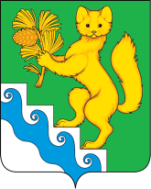 БОГУЧАНСКИЙ РАЙОННЫЙ СОВЕТ ДЕПУТАТОВ                                                        РЕШЕНИЕ        .      .2023	                         с. Богучаны                                   №Об утверждении Порядка выплаты лицам, замещающим муниципальные должности на постоянной основе, денежной компенсации за неиспользованный отпуск в муниципальном образовании Богучанский районВ соответствии со статьей 86 Бюджетного кодекса Российской Федерации, статьями 35, 40 Федерального закона от 06.10.2003 № 131-ФЗ «Об общих принципах организации местного самоуправления в Российской Федерации», статьями 2, 5 Закона Красноярского края от 26.06.2008 № 6-1832 «О гарантиях осуществления полномочий лиц, замещающих муниципальные должности в Красноярском крае», руководствуясь статьей 73 Устава Богучанского района Красноярского края, Богучанский районный Совет депутатов, РЕШИЛ:Утвердить Порядок выплаты лицам, замещающим муниципальные должности на постоянной основе, денежной компенсации за неиспользованный отпуск в муниципальном образовании Богучанский район согласно приложению.Контроль за исполнением настоящего Решения возложить на постоянную комиссию по бюджету и финансам (А.Н. Горбачёв).Настоящее Решение вступает в силу в день, следующий за днем его опубликования в Официальном вестнике Богучанского района, подлежит размещению на официальном сайте муниципального образования Богучанский район www.boguchansky-raion.gosuslugi.ru.Приложение  к Решению Богучанского районного Совета депутатов от «___»____2023 № ПОРЯДОК ВЫПЛАТЫ ЛИЦАМ, ЗАМЕЩАЮЩИМ МУНИЦИПАЛЬНЫЕ ДОЛЖНОСТИ НА ПОСТОЯННОЙ ОСНОВЕ, ДЕНЕЖНОЙ КОМПЕНСАЦИИ ЗА НЕИСПОЛЬЗОВАННЫЙ ОТПУСК В МУНИЦИПАЛЬНОМ ОБРАЗОВАНИИ БОГУЧАНСКИЙ РАЙОН1. ОБЩИЕ ПОЛОЖЕНИЯ1.1. Настоящий Порядок выплаты лицам, замещающим муниципальные должности на постоянной основе, денежной компенсации за неиспользованный отпуск в муниципальном образовании Богучанский район (далее - Порядок) разработан в соответствии с Бюджетным кодексом Российской Федерации, Федеральным законом от 06.10.2003 № 131-ФЗ «Об общих принципах организации местного самоуправления в Российской Федерации», Законом Красноярского края 
от 26.06.2008 № 6-1832 «О гарантиях осуществления полномочий лиц, замещающих муниципальные должности в Красноярском крае», Уставом Богучанского района Красноярского края.1.2. Денежная компенсации за неиспользованный отпуск в муниципальном образовании Богучанский район (далее - денежная компенсация) выплачивается лицам, замещающим муниципальные должности на постоянной основе, в муниципальном образовании Богучанский район при прекращении полномочий (в том числе досрочно), а также при замене денежной компенсацией части ежегодного оплачиваемого отпуска, превышающей установленную минимальную продолжительность ежегодного оплачиваемого отпуска, или любого количества дней из этой части.2. ПОРЯДОК И РАЗМЕР ВЫПЛАТЫ ДЕНЕЖНОЙ КОМПЕНСАЦИИ ЛИЦАМ, ЗАМЕЩАЮЩИМ МУНИЦИПАЛЬНЫЕ ДОЛЖНОСТИ НА ПОСТОЯННОЙ ОСНОВЕ, ПРИ ПРЕКРАЩЕНИИ ПОЛНОМОЧИЙ(В ТОМ ЧИСЛЕ ДОСРОЧНО)2.1. Выплата денежной компенсации лицам, замещающим муниципальные должности на постоянной основе, при прекращении полномочий (в том числе досрочно) осуществляется в соответствии с решением Богучанского районного Совета депутатов (далее – районный Совет депутатов) о выплате денежной компенсации, принимаемым в следующих случаях:- проведения первой сессии вновь избранного состава районного Совета депутатов;- вступления в должность вновь избранного главы Богучанского района;- истечения срока полномочий председателя Контрольно-счётной комиссии муниципального образования Богучанский район (далее- Контрольно-счётная комиссия);- принятия решения районным Советом депутатов о досрочном прекращении полномочий депутата районного Совета депутатов, главы Богучанского района, председателя Контрольно-счётной комиссии.При принятии решения о выплате денежной компенсации учитывается заключение постоянной комиссии по бюджету и финансам районного Совета депутатов (далее - постоянная комиссия), в котором должны содержаться выводы о возможности выплаты денежной компенсации конкретному лицу, замещающему муниципальную должность на постоянной основе, о количестве дней, подлежащих денежной компенсации, а также о размере денежной компенсации. 2.2. Председатель районного Совета депутатов не позднее дня, следующего за днем наступления случаев, указанных в пункте 2.1. настоящего Порядка, направляет в администрацию Богучанского района, аппарат районного Совета депутатов или аппарат Контрольно-счётной комиссии осуществляющих учет неиспользованных отпусков, а также расчет их денежной компенсации (далее - уполномоченный орган) запрос о предоставлении документов, подтверждающих продолжительность ежегодного оплачиваемого отпуска, неиспользованного лицом, замещающим муниципальную должность на постоянной основе, а также расчет размера денежной компенсации. Уполномоченный орган в лице ответственного должностного лица в течение трех рабочих дней со дня получения запроса направляет документы, предусмотренные настоящим пунктом, в районный Совет депутатов для последующей передачи в постоянную комиссию.2.3. Представленные документы подлежат рассмотрению постоянной комиссией в течение трех рабочих дней со дня их поступления. По итогам их рассмотрения постоянная комиссия подготавливает заключение, предусмотренное абзацем шестым пункта 2.1. настоящего Порядка.2.4. Вопрос о выплате денежной компенсации за неиспользованный отпуск лицам, замещающим муниципальные должности на постоянной основе, рассматривается районным Советом депутатов на ближайшей сессии. Копия решения о выплате денежной компенсации, либо о мотивированном отказе в выплате денежной компенсации направляется лицу, замещающему муниципальную должность на постоянной основе в течение двух рабочих дней с даты принятия соответствующего решения.2.5. Выплата денежной компенсации осуществляется не позднее пяти рабочих дней со дня принятия районным Советом депутатов соответствующего решения.2.6. Выплата денежной компенсации, предусмотренной настоящим разделом,  осуществляется за счет средств местного бюджета.3. ПОРЯДОК И РАЗМЕР ВЫПЛАТЫ ДЕНЕЖНОЙ КОМПЕНСАЦИИ ЛИЦАМ, ЗАМЕЩАЮЩИМ МУНИЦИПАЛЬНЫЕ ДОЛЖНОСТИ НА ПОСТОЯННОЙ ОСНОВЕ, В ПЕРИОД ИСПОЛНЕНИЯ ИМИ ПОЛНОМОЧИЙ ПРИ ЗАМЕНЕ ДЕНЕЖНОЙ КОМПЕНСАЦИЕЙ ЧАСТИ ЕЖЕГОДНОГО ОПЛАЧИВАЕМОГО ОТПУСКА, ПРЕВЫШАЮЩЕЙ УСТАНОВЛЕННУЮ МИНИМАЛЬНУЮ ПРОДОЛЖИТЕЛЬНОСТЬ ЕЖЕГОДНОГО ОПЛАЧИВАЕМОГО ОТПУСКА, ИЛИ ЛЮБОГО КОЛИЧЕСТВА ДНЕЙ ИЗ ЭТОЙ ЧАСТИ3.1. Выплата денежной компенсации лицам, замещающим муниципальные должности на постоянной основе, в период исполнения ими полномочий при замене денежной компенсацией части ежегодного оплачиваемого отпуска, превышающей установленную минимальную продолжительность ежегодного оплачиваемого отпуска, или любого количества дней из этой части, осуществляется на основании решения районного Совета депутатов, с учетом заключения, принимаемого постоянной комиссией по итогам рассмотрения заявления лица, замещающего муниципальную должность на постоянной основе, о выплате денежной компенсации. 3.2. Заявление о выплате денежной компенсации направляется или подается в районный Совет депутатов по адресу: Красноярский край, с.Богучаны, ул. Октябрьская, 72 лицом, замещающим муниципальную должность на постоянной основе, в письменной форме нарочно или заказным письмом с уведомлением о вручении.Заявление должно содержать указание на период неиспользованного отпуска, за который лицо, замещающее муниципальную должность на постоянной основе, просит выплатить денежную компенсацию.К заявлению о выплате денежной компенсации, предусмотренному настоящим пунктом, могут быть представлены иные документы, подтверждающие право лица на денежную компенсацию за неиспользованный отпуск.3.3. Принятие решения о назначении денежной компенсации лицам, замещающим муниципальные должности на постоянной основе, при замене денежной компенсацией части ежегодного оплачиваемого отпуска, превышающей установленную минимальную продолжительность ежегодного оплачиваемого отпуска, или любого количества дней из этой части, а также ее выплата осуществляются в порядке, предусмотренном пунктами 2.2.-2.5. настоящего Порядка.3.4. Выплата денежной компенсации, предусмотренной настоящим разделом, осуществляется за счет средств местного бюджета при наличии экономии фонда оплаты труда муниципального образования Богучанский район.Председатель Богучанскогорайонного Совета депутатов О. А. Павлюченко     ________________«___»____________2023 г.     Глава Богучанского района А. С. Медведев     _________________«___» ____________2023 г.